INSTITUCIÓN   EDUCATIVA   DE   GESTIÓN   PRIVADA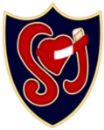 “SAGRADO   CORAZÓN   DE   JESÚS”AÑO   ACADÉMICO   2020Los cuadernos y textos deberán ser rotulados según cada nivel y la etiqueta deberá estar ubicada en la parte superior central del cuaderno, tal como lo muestra el siguiente gráfico.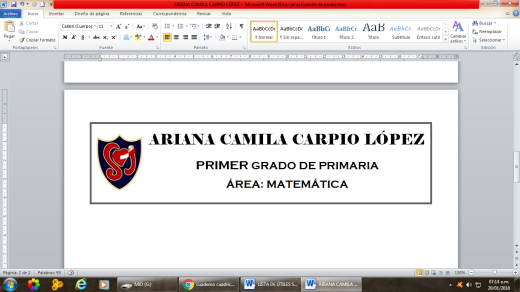 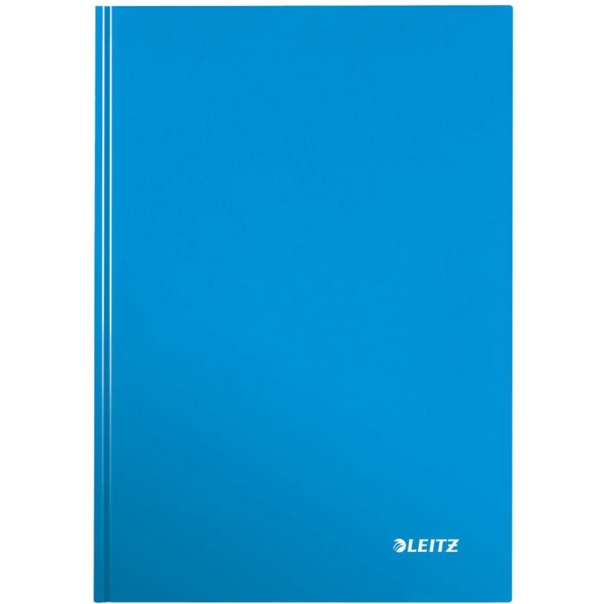 ROTULADOS CUADERNOS Y TEXTOS – NIVEL INICIALROTULADOS CUADERNOS Y TEXTOS – NIVEL PRIMARIAROTULADOS CUADERNOS Y TEXTOS  – NIVEL SECUNDARIAARIANA CAMILA CARPIO LÓPEZ5 AÑOS – NIVEL INICIALÁREA: MATEMÁTICA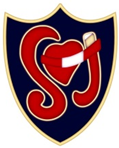 ARIANA CAMILA CARPIO LÓPEZPRIMER GRADO DE PRIMARIAÁREA: MATEMÁTICAARIANA CAMILA CARPIO LÓPEZPRIMERO “A” EDUCACIÓN SECUNDARIAÁREA: MATEMÁTICA